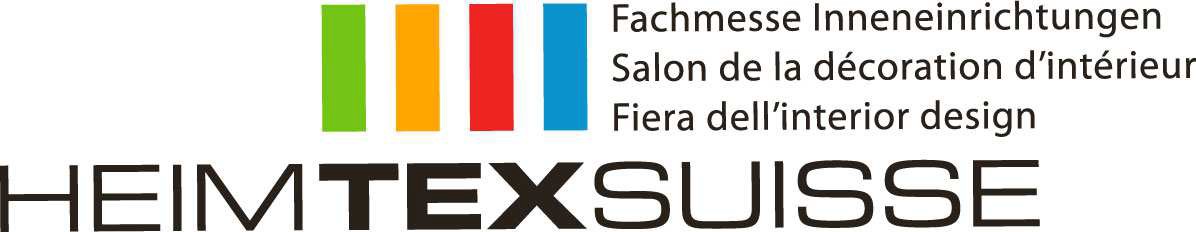 Communiqué de presseHeimtexsuisse 2018 à BerneLe salon Heimtexsuisse se déroulera du 28 au 30 janvier 2018 dans les halles 2.2 et 3.2 de BERNEXPO. Avec plus de 90 exposants, c’est une présentation spéciale d’objets d’aménagement intérieur inédite en Suisse qu’accueillera Berne.Ces dernières années, Heimtexsuisse est devenu un événement de choix pour l’ensemble du secteur de l’aménagement intérieur. Son grand avantage est de mettre en contact direct exposants et acheteurs potentiels.La dernière édition du Heimtexsuisse a ainsi attiré plus de 2 200 acheteuses et acheteurs. Fidèles à l’idée que la qualité doit primer sur la quantité, les organisateurs du salon se sont particulièrement attachés à sélectionner de nouvelles entreprises exposantes.Informations complémentaires:Heimtexsuisse GmbHheimtexsuisse@bernexpo.chwww.heimtexsuisse.ch